上海建桥学院课程教学进度计划表一、基本信息二、课程教学进度三、评价方式以及在总评成绩中的比例任课教师：张宜南    系主任审核：       审核日期：2022.9.1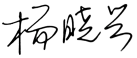 课程代码2145003课程名称日语会话初级（3）课程学分2总学时32授课教师张宜南教师邮箱329952467@qq.com上课班级21级本日、数艺上课教室二教403等答疑时间时间 :                       地点:      时间 :                       地点:      时间 :                       地点:      主要教材《新经典日本语会话》第三册（第二版），刘利国、宫伟主编，外语教学与研究出版社《新经典日本语会话》第三册（第二版），刘利国、宫伟主编，外语教学与研究出版社《新经典日本语会话》第三册（第二版），刘利国、宫伟主编，外语教学与研究出版社参考资料1. 《新日语N4教程》，张鸿成总主编，上海译文出版社；2.《中日交流标准日本语》初级，中级 （中国）人民教育出版社，（日本）光村图书出版株式会社联合出版3.《新编日语语法教程》 皮细庚主编，上海外语教育出版社出版1. 《新日语N4教程》，张鸿成总主编，上海译文出版社；2.《中日交流标准日本语》初级，中级 （中国）人民教育出版社，（日本）光村图书出版株式会社联合出版3.《新编日语语法教程》 皮细庚主编，上海外语教育出版社出版1. 《新日语N4教程》，张鸿成总主编，上海译文出版社；2.《中日交流标准日本语》初级，中级 （中国）人民教育出版社，（日本）光村图书出版株式会社联合出版3.《新编日语语法教程》 皮细庚主编，上海外语教育出版社出版周次教学内容教学方式作业1《新经典日本语会话》第三册第1课「紹介」；学习介绍的基本知识和要领、讲解课文、会话练习等。课堂讲解与会话相结合课后作业；背诵重要句子，熟读会话课文和实际应用2第2课「確認」：学习「確認」的基本知识和要领、讲解课文、会话练习等。课堂讲解与会话相结合课后作业；背诵重要句子，熟读会话课文和实际应用3第3课「褒める」：学习「褒める」的基本知识和要领、讲解课文、会话练习等。课堂讲解与会话相结合课后作业；背诵重要句子，熟读会话课文和实际应用4过程性考试15第4课「注文」：学习「注文」的基本知识和要领、讲解课文、会话练习等。课堂讲解与会话相结合课后作业；背诵重要句子，熟读会话课文和实际应用6第5课「申し出」：学习「申し出」的基本知识和要领、讲解课文、会话练习等。课堂讲解与会话相结合课后作业；背诵重要句子，熟读会话课文和实际应用7第6课「尋ねる1」：学习「尋ねる1」的基本知识和要领、讲解课文、会话练习等。课堂讲解与会话相结合课后作业；背诵重要句子，熟读会话课文和实际应用8过程性考试29第7课「尋ねる２」：学习「尋ねる2」的基本知识和要领、讲解课文、会话练习等。课堂讲解与会话相结合课后作业；背诵重要句子，熟读会话课文和实际应用10第8课「助言」：学习「助言」的基本知识和要领、讲解课文、会话练习等。课堂讲解与会话相结合课后作业；背诵重要句子，熟读会话课文和实际应用11第9课「許可」：学习「許可」的基本知识和要领、讲解课文、会话练习等。课堂讲解与会话相结合课后作业；背诵重要句子，熟读会话课文和实际应用12过程性考试313第10课「問い合わせ」：学习「問い合わせ」的基本知识和要领、讲解课文、会话练习等。课堂讲解与会话相结合课后作业；背诵重要句子，熟读会话课文和实际应用14第11课「苦情１」：学习「苦情」的基本知识和要领、讲解课文、会话练习等。课堂讲解与会话相结合课后作业；背诵重要句子，熟读会话课文和实际应用15第12课「苦情２」：学习「苦情２」的基本知识和要领、讲解课文、会话练习等。课堂讲解与会话相结合课后作业；背诵重要句子，熟读会话课文和实际应用16期末考试总评构成（1+X）评价方式占比1期末闭卷口试60%X1闭卷口试15%X2闭卷口试10%X3闭卷口试15%